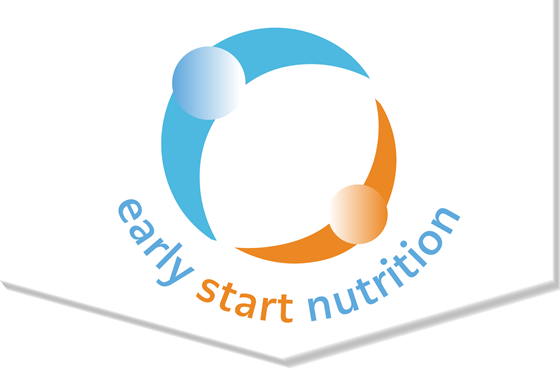 Additional Notes:Water is freely available throughout the day and is offered with all meals and snacksDrinks are offered in open top cups to support children to sipAllergy information can be found on each menu, using the allergy codingChildren are offered appropriate alternatives, based on their special dietary requirements, as agreed in their care plans=Starchy foods=Fruits and vegetables=Protein foods=Milk and dairy alternatives=Starchy foods=Fruits and vegetables=Protein foods=Milk and dairy alternatives=Starchy foods=Fruits and vegetables=Protein foods=Milk and dairy alternativesWeek 1MondayTuesdayWednesdayThursdayFridayBreakfast(8-8:30am)Wheat bisks with milk and sliced banana (2, 7)Eggy wholemeal bread * with avocado fingers (4, 2)Overnight oats* made with grated apple, dried cranberries and milk (2, 7, 14)Homemade pancakes with pear and natural yoghurt (2, 7)Shredded wheat with raisins and milk (2, 7)Morning Snack(10.15am)Hard-boiled egg fingers and mashed avocado (4)Mashed banana and yoghurt (7)White tortilla stars with hummus (2,12)Sliced apple and milk (7)Rice cakes and sliced apricots (2)Lunch(12:15pm)Goulash (pork, pepper potato, tomatoes, cannellini beans) Jerk chicken with white rice and beans and peas*(V) African sweet potato, butternut squash, chickpea and coconut stew Beef and tomato wholemeal pasta with green beans (2)Creamy chicken and leek hotpot (carrot, celery, soft cheese and potato) (7)Lunch(12:15pm)(V) Goulash (pepper, potato, tomatoes, cannellini beans)(V) Jerk kidney beans with white rice and peas(V) African sweet potato, butternut squash, chickpea and coconut stew (V) Soya mince and tomato wholemeal pasta with green beans (2)(V) Creamy chickpea and leek hotpot (carrot, celery, soft cheese and potato) (7)Lunch(12:15pm)Apple crumble with custard (2,7)Blackberries and sliced plums with Greek yoghurt (2,7) Apricot egg custard* (4,7)Rice pudding with dried cranberries (7)Mini carrot and sultana sponge cakes (2,7,14)Afternoon Snack(2:15pm)Homemade mini wholemeal pitta pizzas* with cheese, peppers and sweetcorn (2,7)Crackers with sliced cheese and tomatoes (2, 7)Carrot and cucumber sticks with cream cheese ( 7)Beetroot, breadsticks and cream cheese (2,7)Green beans and sliced mozzarella (7)Tea(4:15pm)(V) Black bean and cheese white tortilla, carrot and green pepper sticks (2,7)Tuna and sweetcorn brown pasta, red pepper and celery (2,5)(V) Boiled egg, cheese cubes, wholemeal toast fingers and broccoli spears (2,4)Jacket potato with chicken stir fry (carrot, courgette, pepper)(V) Egg and watercress white sandwiches, withcarrot and cucumber (2,4)Tea(4:15pm)(V) Black bean and cheese white tortilla, carrot and green pepper sticks (2,7)(V) Tofu and sweetcorn brown pasta, red pepper and celery (2,13)(V) Boiled egg, cheese cubes, wholemeal toast fingers and broccoli spears (2,4)(V) Jacket potato with chickpea stir fry (carrot, courgette, pepper)(V) Egg and watercress white sandwiches, withcarrot and cucumber (2,4)Tea(4:15pm)Satsuma segments and Greek yoghurt (7)Natural yoghurt with date and apple puree (7,14)Cottage cheese with sliced grapes and plums (7)Natural yoghurt with grated apple (2)Baked pear and Greek yoghurt (7)Week 2MondayTuesdayWednesdayThursdayFridayBreakfast(8-8:30am)Overnight oats* made with blueberries, raisins and milk (2, 7, 14)Shredded wheat with mashed banana and milk (2, 7)Wheat bisks with milk and cranberries (2, 7)Roasted tomatoes on wholemeal toast (2)Quartered grapes and milk (7)Cheesy courgette and sweetcorn pancakes * (made with egg) (2,4,7)Morning Snack(10.15am)Oatcakes with spiced lentil pate and satsumas (2,10)Baked cheesy broccoli (7)Mini avocado, tomato and watercress white bread sandwiches (2)Roasted butternut squash fingers with soft cheese (2,7)Sliced pear and cottage cheese (2)Lunch(12:15pm)White spaghetti bolognese (beef, chopped tomatoes, onion, carrot) (2)(V) Spiced carrot and red lentil soup with wholemeal flatbread* (2,7)Chicken and vegetable biriyani (white rice, onion, carrot, peas, cauliflower) with okra and raita (7)(V) Egg fried rice* (white) with spring onion, pepper and baby sweetcorn (4)Sheppard’s pie (lamb, potato, onion, carrot, celery) with peas* (1) Lunch(12:15pm) (V) White spaghetti bolognese (soya mince, chopped tomatoes, onion, carrot) (2)(V) Spiced carrot and red lentil soup with wholemeal flatbread* (2,7)(V) Vegetable and chickpea biriyani (white rice, onion, carrot, peas, cauliflower) with okra and raita (7) (V) Egg fried rice* (white) with spring onion, pepper and baby sweetcorn (4) (V) Sheppard’s pie (black bean, potato, onion, carrot, celery) with peas (1)Lunch(12:15pm)Apricot egg custard* (4,7)Homemade gingerbread biscuits* with yoghurt (cooking activity) (2,7)Rice pudding with grated apple (7)Pumpkin cake* with raisins and cream cheese (2,7,14)Apple and pear stewAfternoon Snack(2:15pm)Sliced pear and cottage cheese (2)Homemade potato wedges with tomato salsaBeetroot, breadsticks and cream cheese (2,7)Sardines on wholemeal toast with celery (1,2,5)(V) Hummus on wholemeal toast with celery (1,2,12)Breadsticks with hummus (2,12)Tea(4:15pm)Salmon vegetable white rice salad (pepper, spring onion, sweetcorn, peas) (5)(V) Mixed bean couscous with courgette and pepper (2)(V) Pea and broccoli frittata with wholemeal flatbread (2,4)(V) Dahl with chapatti and carrot fingers (2)Tuna English muffin melt with sweetcorn and green beans (2,5,7)Tea(4:15pm)(V) Chickpea vegetable white rice salad (pepper, spring onion, sweetcorn, peas)(V) Mixed bean couscous with courgette and pepper (2)(V) Pea and broccoli frittata with wholemeal flatbread (2,4)(V) Dahl with chapatti and carrot fingers (2)(V) Hummus English muffin with sweetcorn and green beans (2,12)Tea(4:15pm)Sliced bananaNatural yoghurt and blackberry compote (7)Sliced pears and plumsSoya yoghurt with quartered grapes (13)Natural yoghurt and mixed dried fruit (apricots and raisins) (7,14)Week 3MondayTuesdayWednesdayThursdayFridayBreakfast(8-8:30am)Toasted fruit bread withpear slices and milk(2, 7, 14)French toast (made with wholemeal bread and egg) and cinnamon apple slices * (2, 4)Breakfast couscous * (made with milk, orange and raisins)  (2, 7, 14)Overnight oats* made with apple, raisins and milk (2, 7, 14)Wheat bisks with milk and dried apricots (2, 7, 14)Morning Snack(10.15am)Aubergine dip with hummus and sliced wholemeal pitta (2,12)Roasted butternut squash fingers with cream cheese (7)Crackers with sliced cheese and tomatoes (2, 7)Rice cakes and sliced pears (2)Sliced wholemeal pitta bread and scrambled egg (2, 4)Lunch(12:15pm)Butternut squash and green lentil Moroccan stew with wholemeal rice Chicken and mushroom potato topped pie* with leaks and turnips (7)Beef chilli with jacket sweet potato and crème fraiche (aubergine, courgette, pepper, sweetcorn) (7)Homemade salmon fishcakes * with bulgur wheat and peas (5)Roast chicken, mashed potato, roasted carrots and Brussels sprouts with homemade gravy (low salt)  Lunch(12:15pm)Butternut squash and green lentil Moroccan stew with wholemeal rice (V) Mixed lentils and mushroom potato topped pie with leaks and turnips (7)(V) Mixed bean chilli with jacket sweet potato* and crème fraiche (aubergine, courgette, pepper, sweetcorn) (7)(V) Homemade green lentil cakes with bulgur wheat and peas(V) Quorn chicken, mashed potato, roasted carrots and Brussels sprouts with homemade gravy (low salt) (13)  Lunch(12:15pm)Banana bread with yoghurt* (2,7,11) (cooking activity)Baked rice pudding with plums (7)Apple and pear stewCranberry and raisin oat slices with yoghurt (2,7,14)Pear and apple crumble with custard (2,7)Afternoon Snack(2:15pm)Carrot and cucumber sticks with cream cheese (7)Low sugar and salt baked beans with white toast fingers (2)Homemade falafel with hummus and cooked pumpkin sticks (2,12)Beetroot, breadsticks and cream cheese (2,7)Crackers with sliced cheese and tomatoes (2, 7)Tea(4:15pm)Dahl with chapatti strips, raita and cucumber (2)Chicken and sweetcorn soup with wholemeal pitta bread (2) White egg roll with sliced cucumber and tomato (2,4)Turkey kebabs with courgette and red pepperHomemade potato wedges and cottage cheese dip (7)Roast vegetable (tomato, courgette, pepper) and chickpea couscous (2) Tea(4:15pm)Dahl with chapatti strips, raita and cucumber (2)Chickpea and sweetcorn soup with wholemeal pitta bread (2)White egg roll with sliced cucumber and tomato (2,4)Tofu kebabs with courgette and red pepperHomemade potato wedges and cottage cheese dip (7)Roast vegetable (tomato, courgette, pepper) and chickpea couscous (2) Tea(4:15pm)Baked pear and Greek yoghurt (7)Plum and satsuma slicesBlackberries and natural yoghurt (7)Greek yoghurt with date and apple puree (7,14)Spiced baked banana 